          КАРАР                                                                           ПОСТАНОВЛЕНИЕ          20 декабрь    2017 йыл                                      № 86                       20 декабря   2017 года   Об отмене Постановления Администрации  сельского поселения Челкаковский сельсовет муниципального района Бураевский район Республика БашкортостанВ целях приведения нормативно - правовых актов в соответствие с действующим законодательством,  Администрация    сельского поселения Челкаковский сельсовет муниципального   район  Республики  Башкортостан  ПОСТАНОВЛЯЕТ:  Признать утратившим силу Постановление администрации  сельского поселения Челкаковский сельсовет от 20.04.2016 года №20 « Об утверждении Положения о проверке достоверности и полноты сведений, представляемых гражданами, претендующими на замещение должностей муниципальной службы,  муниципальными служащими и лицами, замещающими  муниципальные должности, и соблюдения муниципальными служащими требований к служебному поведению.»Глава сельского поселенияЧелкаковский  сельсовет                                                Р.Р.Нигаматьянов     Башҡортостан РеспубликаhыБорай районы  муниципаль районынын Салкак  ауыл  советыауыл  биләмәhе   хакимиәте4529 73,  Салкак ауылы, Пинегин  урамы, 8Тел.347 56 2-54-59,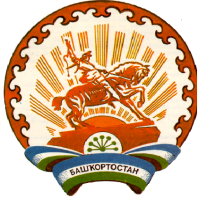 Республика БашкортостанАдминистрация сельского поселения  Челкаковский сельсовет муниципального районаБураевский район452973, с.Челкаково, ул.Пинегина , 8т.347 56 2-54-59